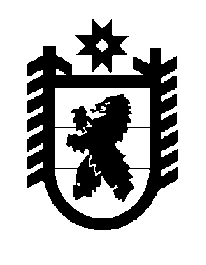 Российская Федерация Республика Карелия    ПРАВИТЕЛЬСТВО РЕСПУБЛИКИ КАРЕЛИЯПОСТАНОВЛЕНИЕот  7 сентября 2015 года № 292-Пг. Петрозаводск О внесении изменений в постановление Правительства Республики Карелия от 23 января 2015 года № 12-ППравительство Республики Карелия п о с т а н о в л я е т:Внести в постановление Правительства Республики Карелия от                    23 января 2015 года № 12-П  «Об установлении образовательной организации, имеющей право на проведение экзамена на владение русским языком, знание истории России и основ законодательства Российской Федерации, и утверждении Порядка и формы  проведения экзамена на владение русским языком, знание истории России и основ законодательства Российской Федерации» (Собрание законодательства Республики Карелия, 2015, № 1, ст. 60) следующие изменения:1) в наименовании слова «образовательной организации, имеющей» заменить словами «образовательных организаций, имеющих»;2) пункт 1 изложить в следующей редакции:«1. Установить образовательными организациями, имеющими право на проведение экзамена на владение русским языком, знание истории России и основ законодательства Российской Федерации:государственное автономное профессиональное образовательное учреждение Республики Карелия «Петрозаводский педагогический колледж»;федеральное государственное бюджетное образовательное учреждение высшего профессионального образования «Петрозаводский государст-венный университет».».           Глава Республики  Карелия                       			      	        А.П. Худилайнен